Téma: Jarní zahrádka – mladší dětiDatum: 5.4. – 9.4.2021Vypracovala: Pavla HerzogováBásničkaJaro na zahrádceJaro bude na zahrádce,čeká na nás plno práce,zasít, vyplít, okopat,sluníčko už bude hřát.Trochu slunce, trochu deště,více tepla, zalít ještě.Ať je hezky, poproste,zelenina poroste.Básnička s pohybem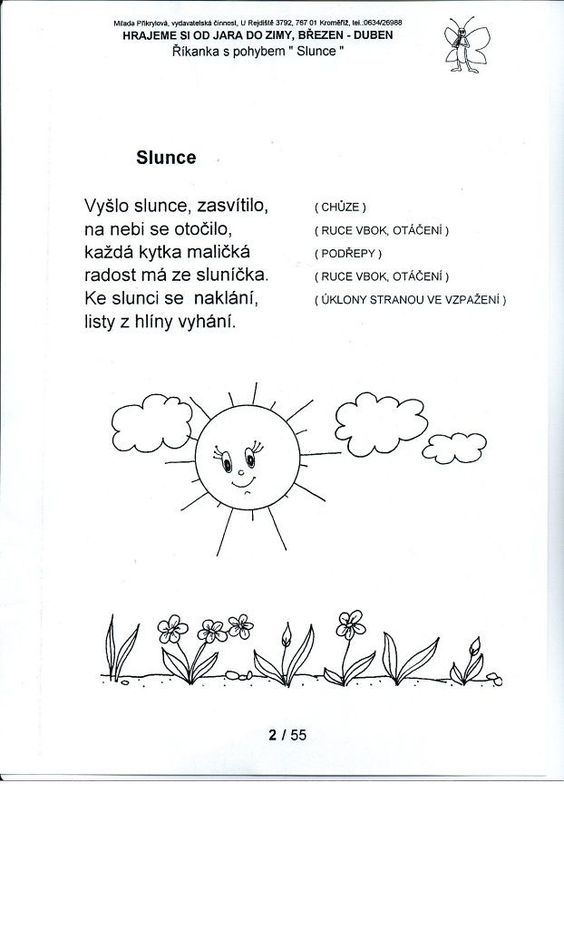 Grafomotorika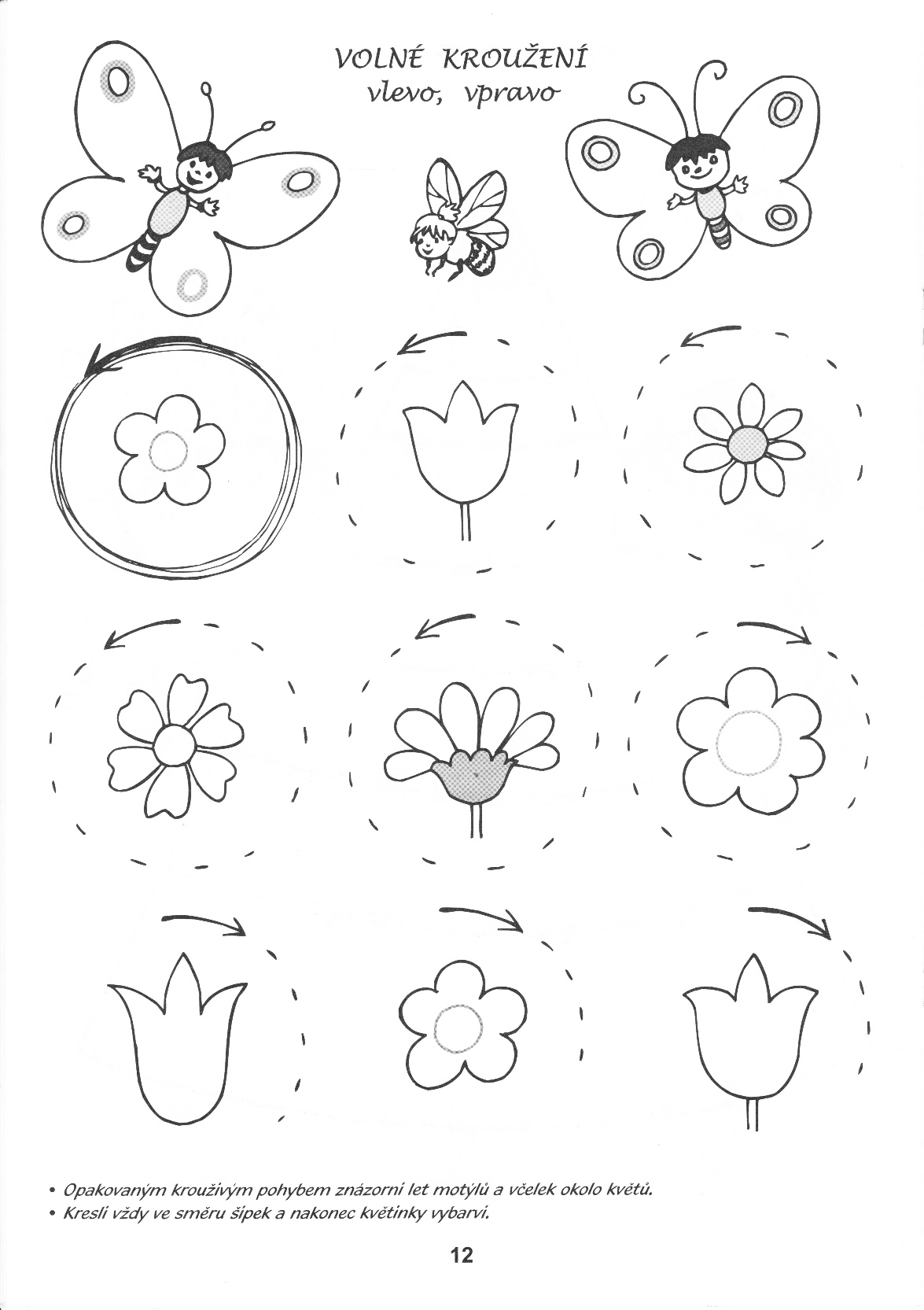 PočítáníSpočítej jarní květiny v řadě a udělej stejný počet puntíků do čtverečku.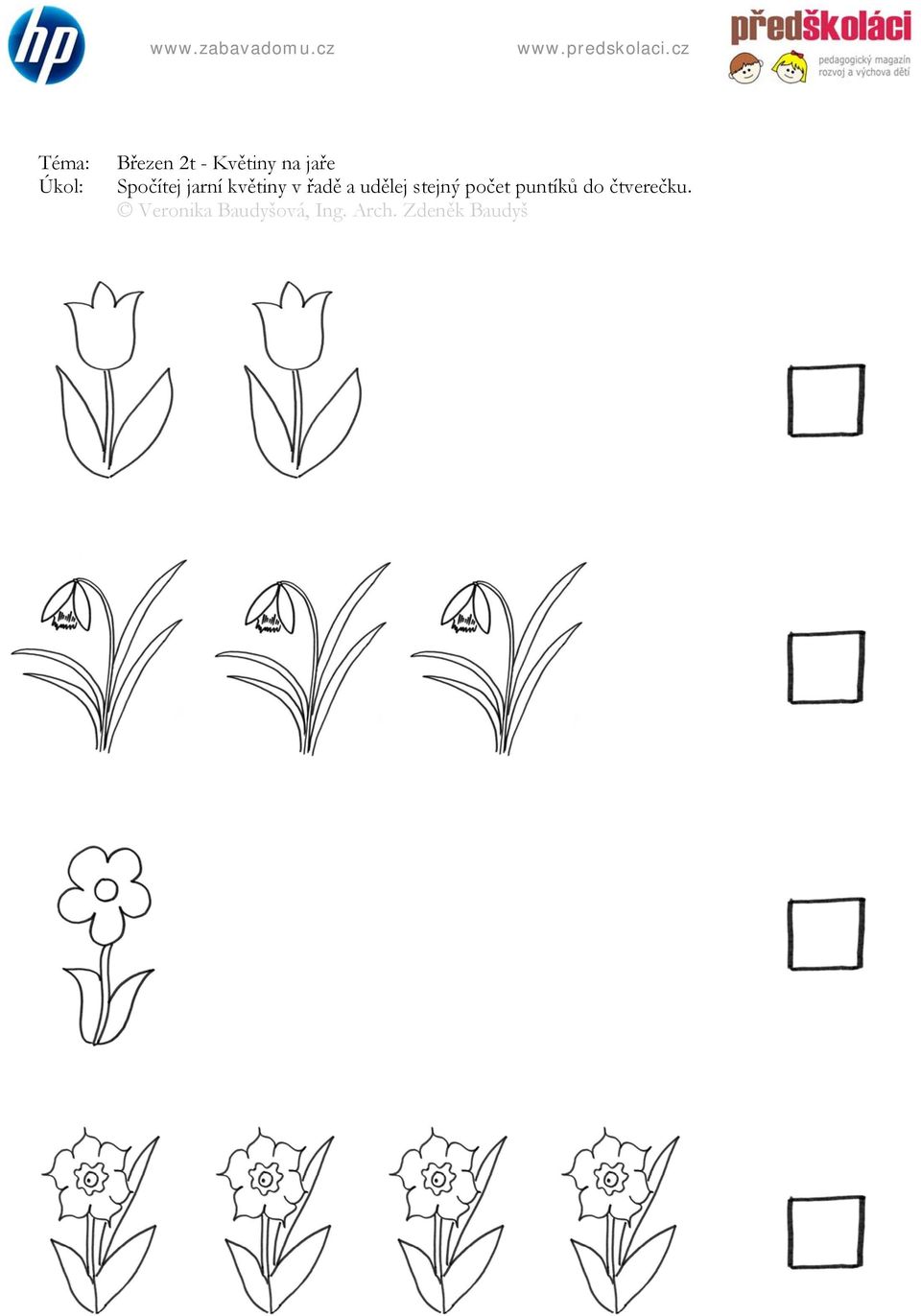 StříháníStejně jako v úvodní básničce, potřebují rostlinky sluníčko i déšť. Můžete si na nich vyzkoušet jednoduché stříhání. Sluníčko i mráček si můžete vybarvit a stříhat podle rovných čar.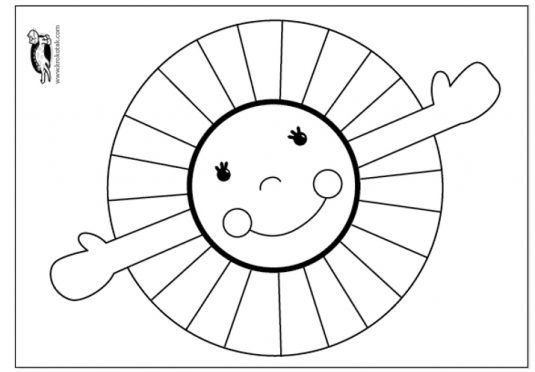 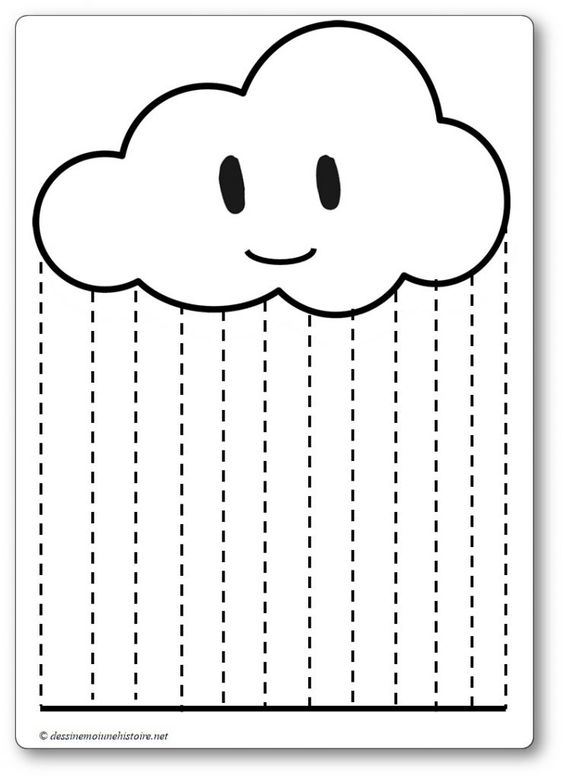 Můžete si vytvořit i obrázek.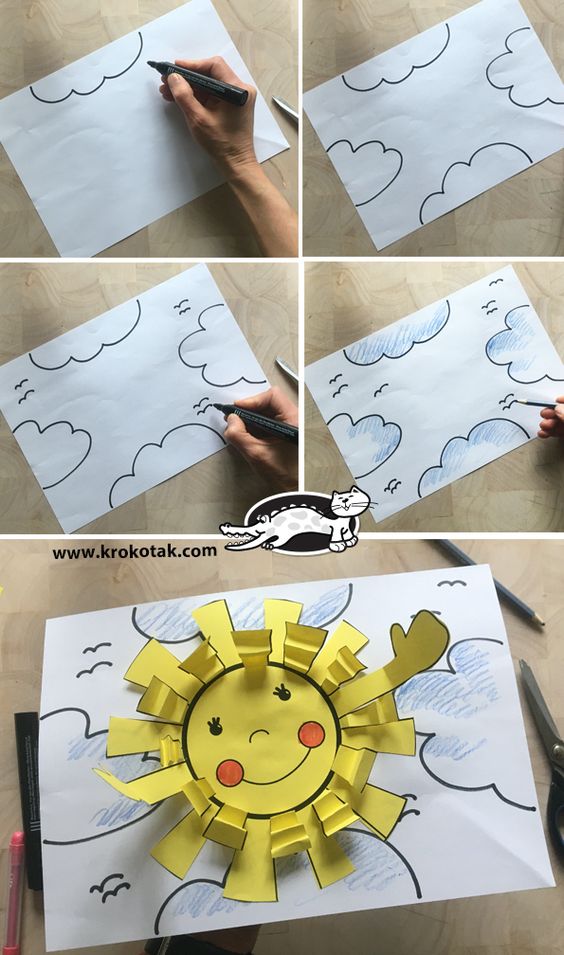 Další tipy na jednoduché tvoření.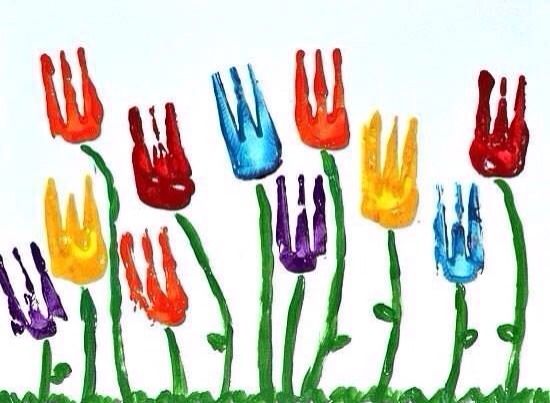 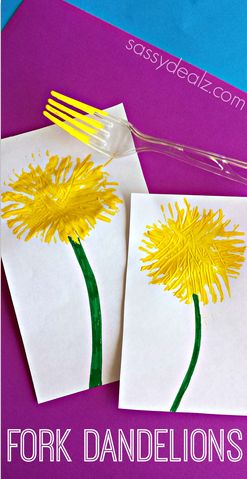 Pokud máte doma temperové barvy, můžete si vytvořit pomocí vidličky, kterou namáčíte v barvě a otiskujete, krásné jarní obrázky tulipánů nebo pampelišek.